Педагоги детского сада.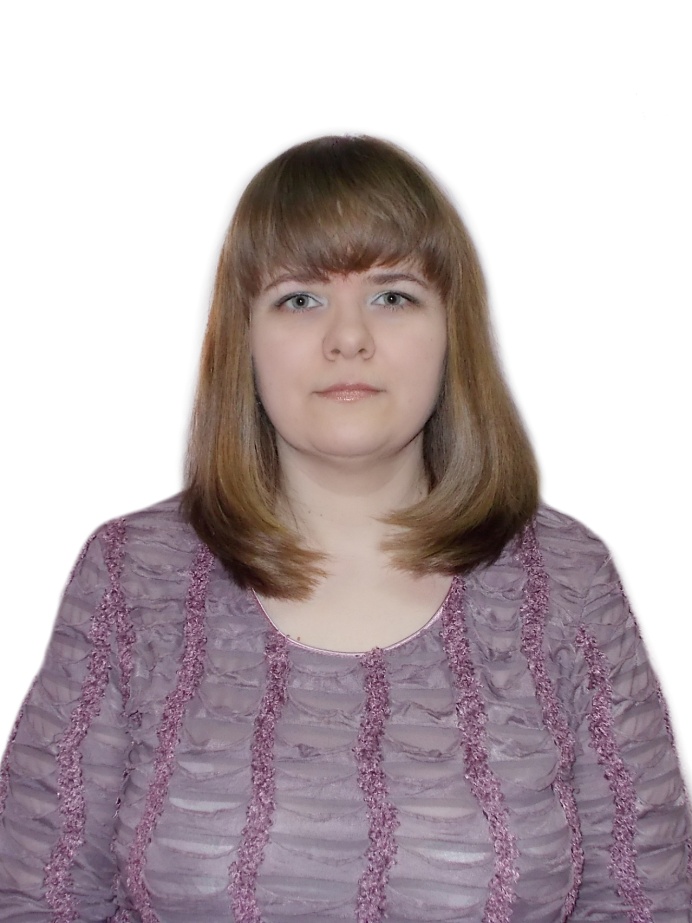 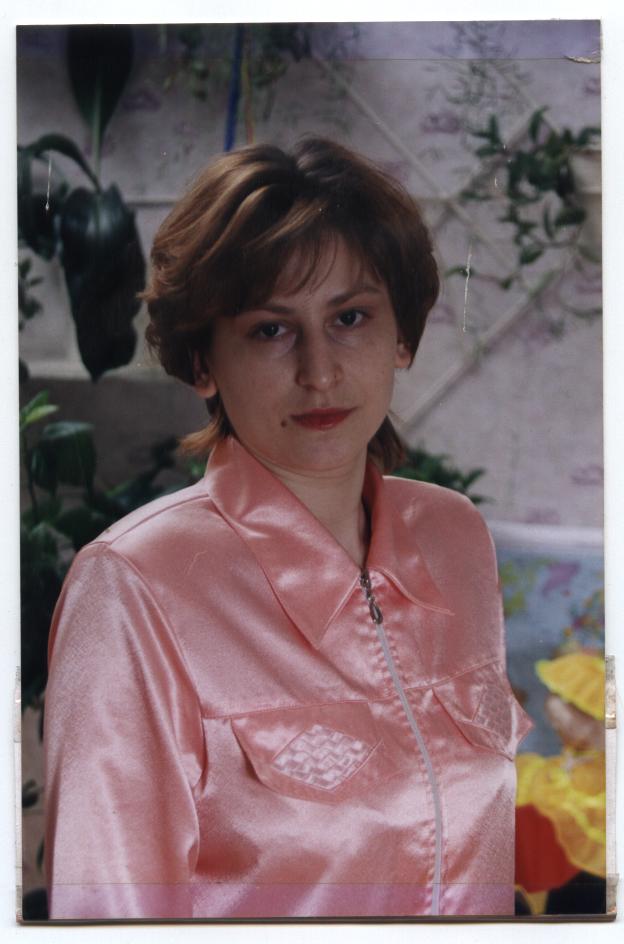 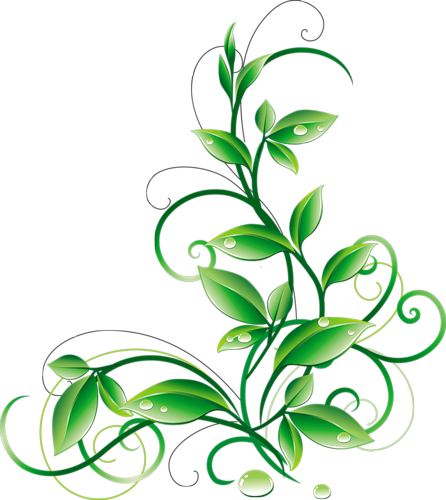 